Директор БУ СО ВО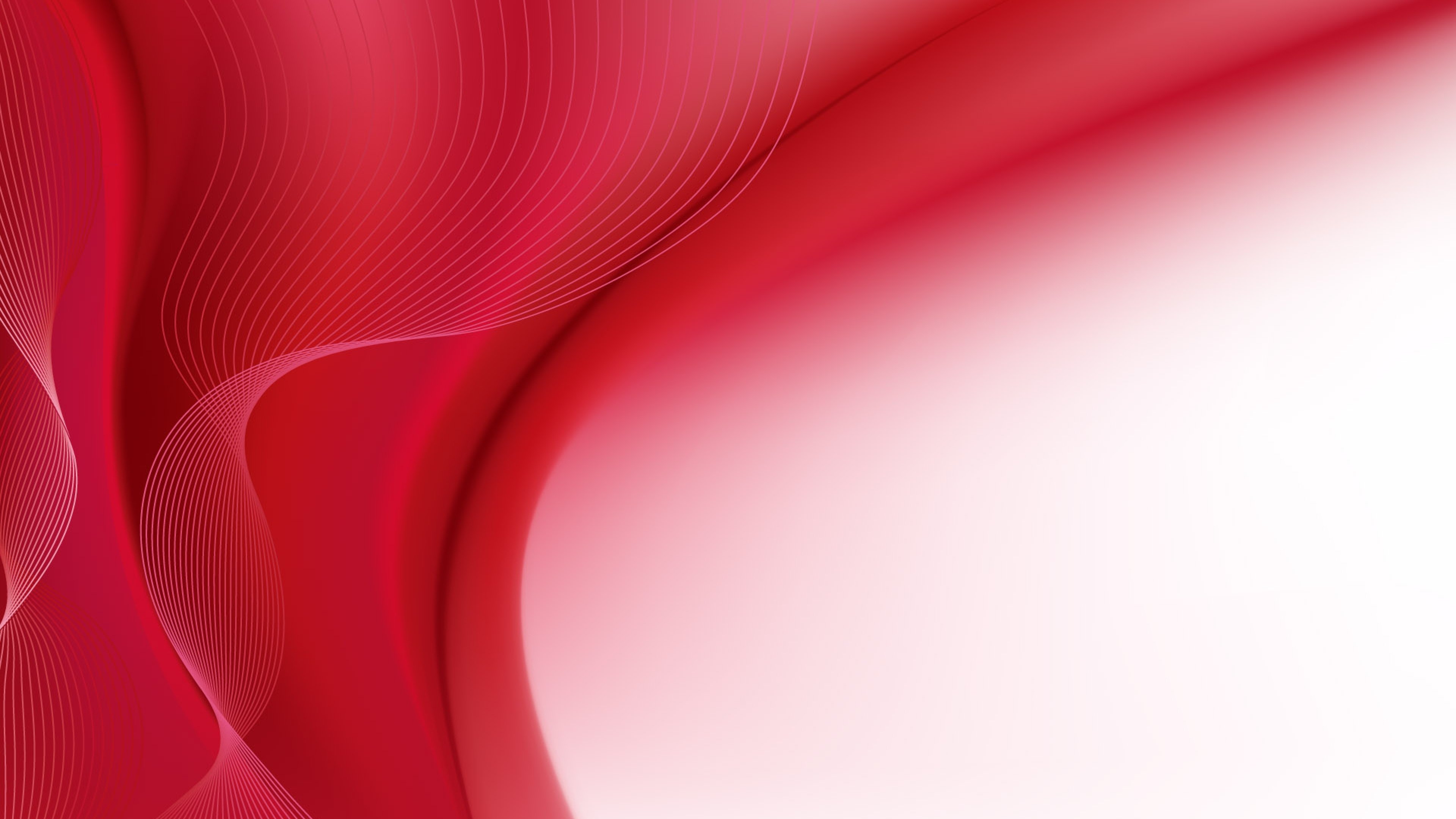 «КЦСОН Вашкинского района»Мылова Галина Викторовна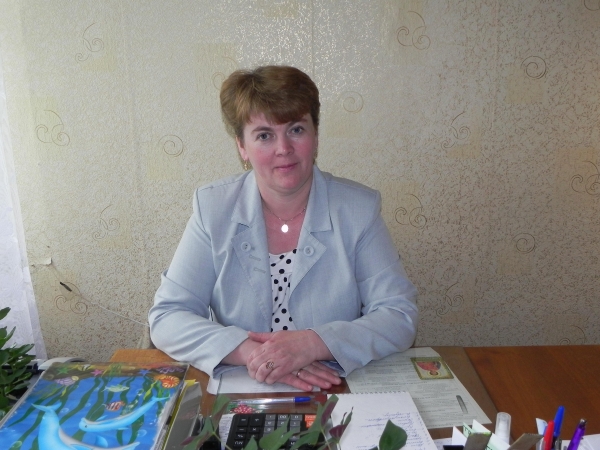 Заведующий отделением социального обслуживания на домуКузьминаОльга НиколаевнаСпециалисты по социальной работе:Худякова Людмила АлександровнаМардарь Ксения ЛеоновнаИНТЕРЕСУЮЩУЮ ВАС ИНФОРМАЦИЮПО ПРОГРАММЕ«ШКОЛА УХОДАЗА ГРАЖДАНАМИ ПОЖИЛОГО ВОЗРАСТА» МОЖНО ПОЛУЧИТЬ ПО АДРЕСУ:с. Липин Бор, ул. Смирнова,д.6а, каб. №7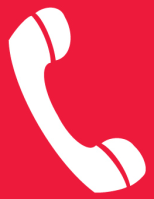 по телефону:    2-19-81(отделение социального обслуживания на дому)или на нашем сайте:http://kcsonvashki.gov35.ru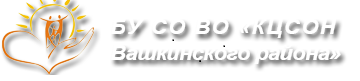 Руководитель программы«Школа уходаза гражданамипожилого возраста»КузьминаОльга НиколаевнаБюджетное учреждениесоциального обслуживанияВологодской области«Комплексный центрсоциального обслуживаниянаселения Вашкинскогорайона»«ШКОЛА УХОДАза гражданами пожилоговозраста»отделение социального обслуживания на домус. Липин БорЦель программы: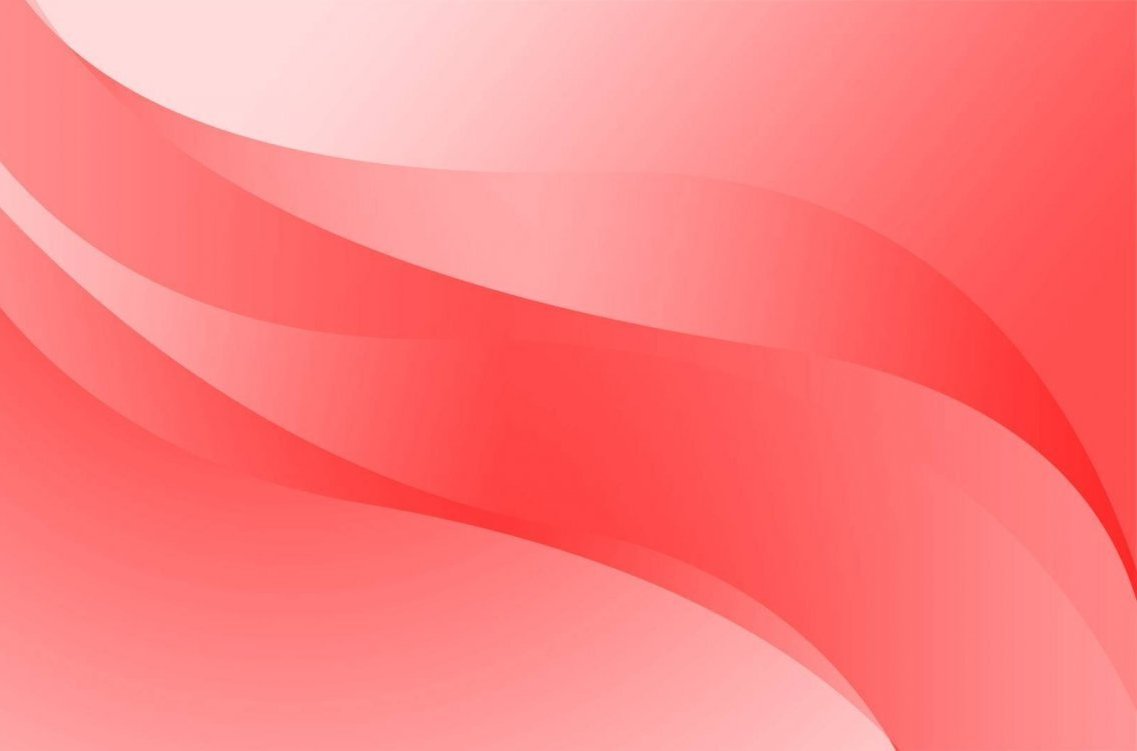 - достижение оптимально возможного уровня жизни и социальной адаптации инвалида или пожилого человека в привычной для него домашней обстановке в окружении семьи;- снижение риска возможности развития тяжелых осложнений;- повышение эффективности социально-реабилитационных мероприятий;- формирование личностных предпосылок для адаптации к изменяющимся условиям и мотивации на здоровье, побуждающих к активной жизни в социуме;- снижение потребности в услугах лечебно-профилактических учреждений и учреждений социального обслуживанияЗадачи программы:1. Ознакомление родственников и других лиц, осуществляющих уход, с основами геронтологии и специфическими проблемами здоровья граждан пожилого возраста;2. Обучение родственников и других лиц, осуществляющих уход, принципам общего ухода; 3. Обучение психологическим аспектам, связанным с вопросами организации ухода, профилактики стрессовых состояний;4. Информирование и консультирование по использованию технических средств реабилитации;5. Оказание консультативной помощи в вопросах социального обслуживания, социальной защиты инвалидов, пожилых граждан;6. Информирование о видах и формах социальной помощиКатегории граждан, имеющих право на обучениев Школе ухода:- родственники граждан пожилого возраста и инвалидов, полностью утративших способность к самообслуживанию и передвижению в связи с преклонным возрастом или болезнью;- социальные работники отделения социального обслуживания на домуДля обучения в Школе ухода необходимо предоставить заявление на имя директора ЦентраОбучение включает изучение теоретических основ и практическое освоение навыков ухода за людьми с ограниченными способностями к самообслуживанию и передвижениюОбучение предусматривает как групповые, так и индивидуальные занятияИндивидуальные занятия проводятся с родственниками, осуществляющими уход, по выборочным направлениям плана Школы уходаШкола ухода включает обучение по следующим направлениям:- Особенности ухода за больными пожилого возраста;- Особенности общения с больными пожилыми людьми;- Профилактика и лечение пролежней;- Лечебная физкультура для лежачих больных;- Уход за пожилыми людьми с ограниченной подвижностью;- Общие рекомендации по уходу за тяжелобольнымиПрограмма «Школа ухода за гражданами пожилого возраста» нацелена на- повышение качества жизни граждан, нуждающихся в уходе;- создание благоприятной психологической атмосферы в семье больного;- высвобождение времени родственников за счет оптимизации процесса ухода, а также на снижение потребности тяжелобольных граждан в услугах стационарных учреждений здравоохранения и социального обслуживания